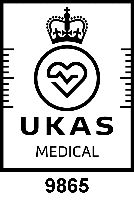 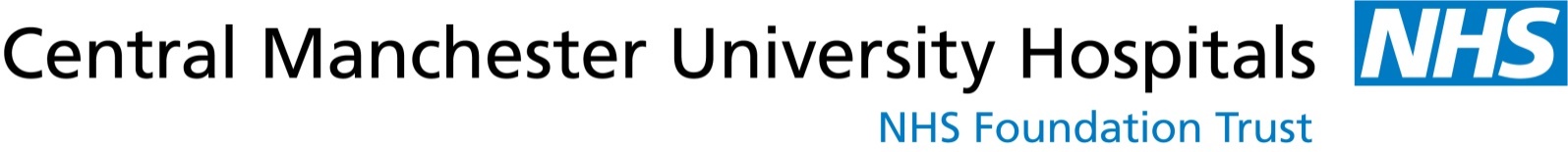 Test NameTest Directory CodePlease tick1p19q FISHMGMT promoter hypermethylationKIAA1549:BRAF fusionC11orf95:RELA fusionEGFRvIII transcriptBRAF codon 600 mutation testingNGS CNS tumour sub-panel – please circle any genes where analysis is a priority (AKT1; ALK; AR; ATRX; BRAF; CDKN2A; CTNNB1; DDR2; EGFR; ERBB2; FGFR3; GNA11; GNAQ; H3F3A; H3F3B; HIST1H3B; HIST1H3C; IDH1; IDH2; KIT; KRAS; MAP2K1; MET; NRAS; PDGFRA; PIK3CA; PTEN; RET; STK11; TERT (including promoter); TP53; VHLCNVs: EGFR, CDKN2A, PTEN, TP53Meningioma/schwannoma sub panel (NF2, SMARCB1, SMARCE1, SMARCA4, LZTR1)Methylation arrays (please send an additional 4 x 5uM unmounted sections) – NB currently on research basis onlyFusions – NGS fusion panel inc NTRK and FGFR 